	Crosskart SM 5. Pori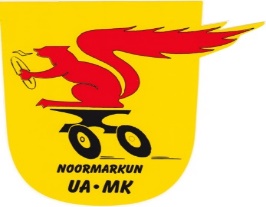                                                           Tiedote kilpailijoilleTervetuloa kilpailemaan Crosskart SM 5. kilpailuun 13.08.2022 klo 11:00 alkaen Hangassuon JM-radalle, Poriin.Kilpailuun ilmoittautui:MINI-luokkaan      17			85cc-luokkaan	21125cc-luokkaan    7			Xtrem junior-luokkaan	15Xtrem-luokkaan   16			Naisten-luokkaan	6Ohjeellinen aikataulu:07:00 	  Kilpailutoimisto avataan07:00 – 08:30 Ilmoittautuminen07:15 – 08:45 Katsastus/turvatarkastus09:00 – 10:15 Vapaat harjoitukset  (1x3 kierrosta)10:00	Tuomariston kokous10:30 	Ohjaajakokous (pakollinen kuljettajille) ja lähtötavan näyttö lähtölaatalla11:00	Kilpailu alkaaalkuerien jälkeen tauko n. 15 minalkuerien jälkeen tauko n. 15 minalkuerien jälkeen tauko n.45 minSemifinaalilähdötFinaalilähdötNaisten luokkaKilpailu päättyyPalkintojen jako toimistorakennuksen läheisyydessäKilpailupaikka:Hangassuon JM-rata, Raumantie 980, PoriKatsastus:Katsastuspaikka varikolle tulevan paluutien päässä.Katsastukseen ajopuku päälle puettuna.Varikkokäyttäytyminen:ajelethan varikolla rauhallisesti pidäthän autosi alla SK 2022 määräämät suojapeitteet ja huoltoauton alle pahviimeytysmatto ja sammutin pidettävä helposti saatavillapidäthän varikkopaikkasi siistinä, ISO KIITOS!!Ethän ajele kilpailun aikana polkupyörillä, sähköskuuteilla tai mopoilla!Vapaat harjoitukset:Vapaissa harjoituksissa ajetaan luokittain 1x3 kierrostaLähtötapa:Valolähetys ja lähtötavan näyttö lähtölaatalla klo 10:30 ohjaajakokouksen yhteydessä.Ajo kilpailussa:AjojärjestysMini85 cc125 ccXtrem juniorXtremKun SM sarja on ajanut kokonaisuudessaan, ajetaan viimeksi naisten luokka.Kierrosmäärät alkuerissä 3 kierrosta ja finaaleissa 5 kierrosta.Ajotapa Crosskart kilpailusääntöjen mukaan. Kolme alkuerää ajetaan ensin, joista saadut pisteet lasketaan ja näiden perusteella kilpailijat sijoitetaan finaalilähtöihin.Jos jostain syystä et pääse osallistumaan lähtöösi tai jatkamaan kilpailuasi, ilmoitathan tästä lähdön keräilyyn.Maaliintulo:Radalta poistutaan liputuspiste 2 jälkeen varikkotielle.Maaliintulojärjestys säilytettävä varikolle mentäessä.Noormarkun UA/MK toivottaa kaikki tervetulleiksi Hangassuolle, Poriin. 